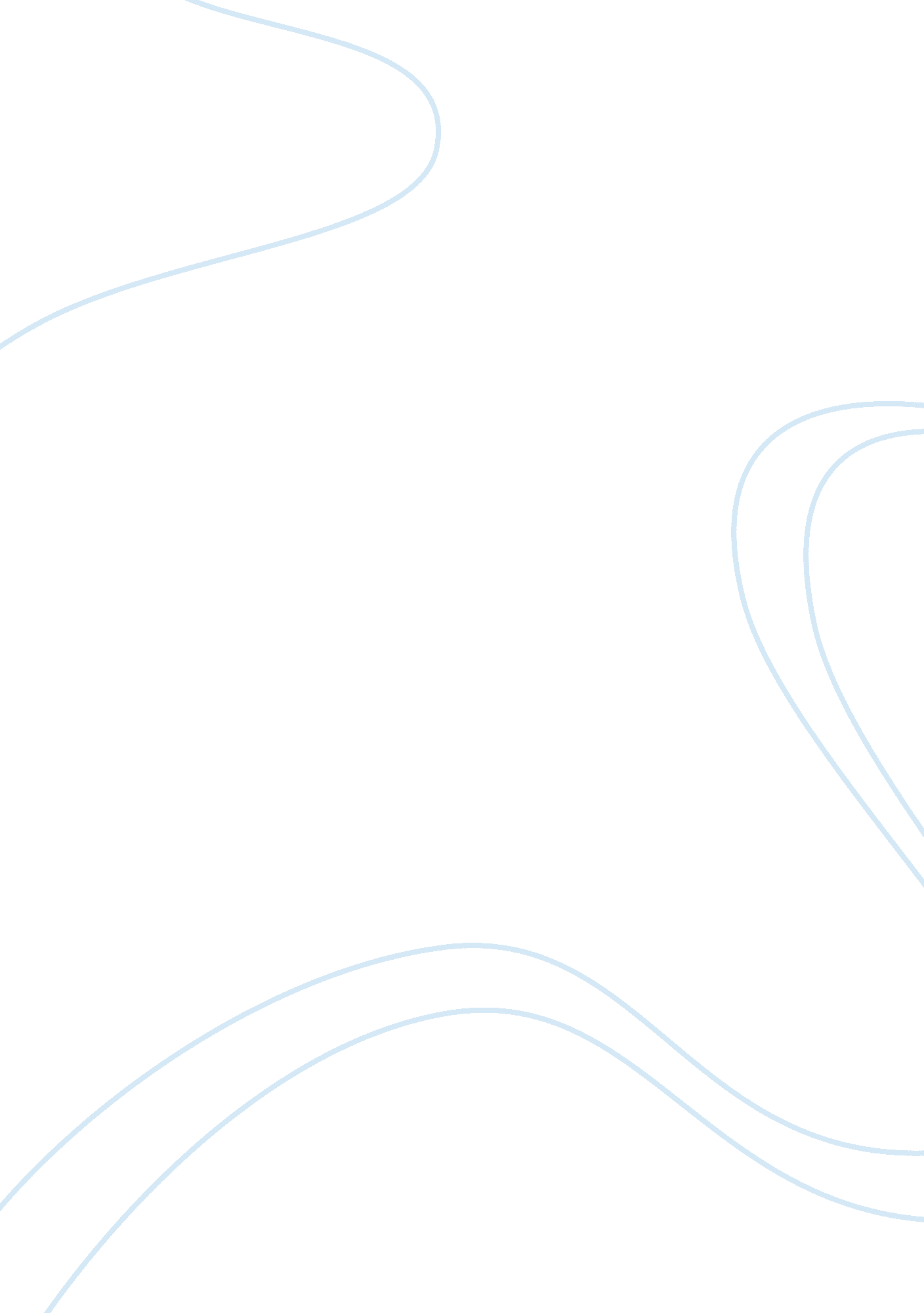 Driving age should be raisedLife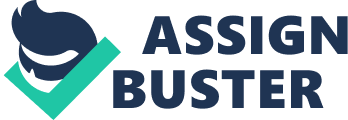 Should homework be banned. Yes, I feel it should be banned because you don't get any time for yourself, pointless. Because you already get work at school, seriously, home too? It kills trees, waste of time, boring, some parents don't even get it, it completely stresses you out. Not only you, but the teachers because all they do is grade tests, homework, classwork, and projects. I'm pretty sure they're tired of doing it too. I don't feel homework necessary. Homework should be banned because it just isn't useful and wastes time. Homework is pointless because kids do enough work in school and they don't need more. When they come home they want to chill out, hang out with friends, or do something. Kids are in school for 8 hours a day doing work, other than lunch and recess. Homework is not relevant for kids. I did a survey at school at resource, and a majority of kids say that homework should be banned in school because it is stressful and they procrastinate until the last second. There is no point in homework. It takes away from spending time withfamily. According to the text with research 'Homework Should be Banned,' “ Schools has increased from 9 to 3 with 1 ? hour of recess and lunch to 8: 40 to 3: 15 with only 30 minutes of lunch and recess. ” This quote shows that too much is just too much homework. Also, another reason is that, according to research, some of the smartest countries like Finland and Japan don’t have homework. We can be just as smart as them without homework. https://phdessay. com/compare-contrast-driving-winter-driving-summer/ This shows that homework has noacademicbenefits for grades. Stresson kids. I’m definitely not the only student who agrees with this topic. Students all over the world have their lives controlled by homework, because not only is it boring but it takes up so much time and effort and after 8 hours of school, it feels absolutely useless. Firstly a 12-13 year old should be getting at least 8-10 hours of sleep but it can be hard when you have homework to finish and worries about it 